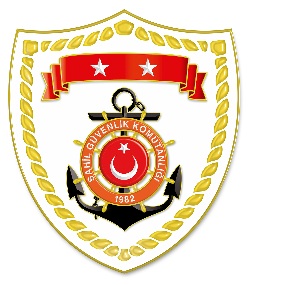 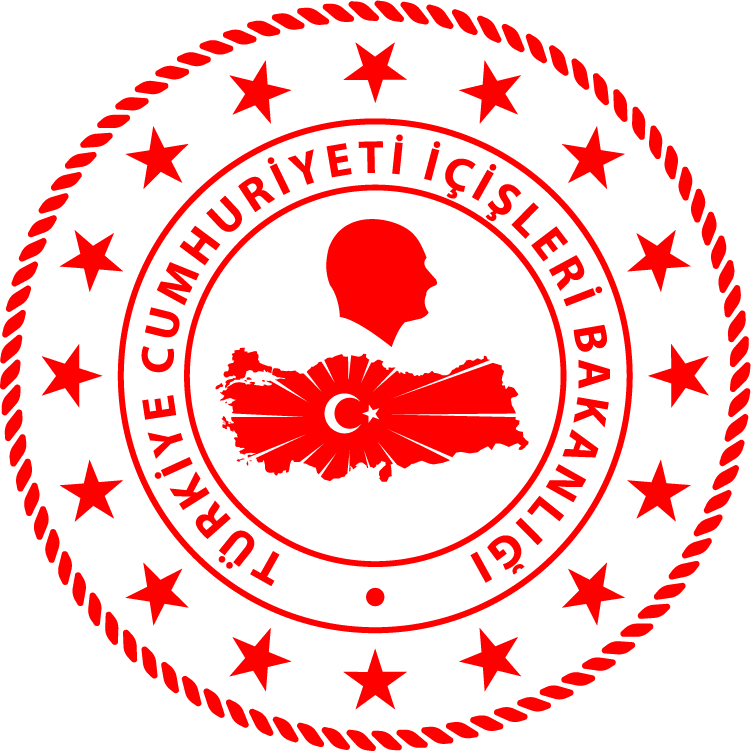 Ege Bölgesi*Paylaşılan veriler deniz yoluyla yapılan düzensiz göç esnasında meydana gelen ve arama kurtarma faaliyetleri icra edilen olaylara ait bilgiler içerdiğinden olayların bitiminde değişiklik gösterebilmektedir. Nihai istatistikî verilere, sona eren ay verisi olarak www.sg.gov.tr/duzensiz_goc_istatistikleri.html  linkinden ulaşılabilmektedir.*Statistical information given in the table may vary because they consist of data related incidents which were occured and turned into search and rescue operations. The exact numbers at the end of the related month is avaliable on  www.sahilguvenlik.gov.tr/baskanliklar/harekat/faaliyet_istatistikleri/duzensiz_goc_istatistikleri.htmlS.NoTARİHMEVKİ VE SAATDÜZENSİZ GÖÇ VASITASIYAKALANAN TOPLAM DÜZENSİZ GÖÇMEN KAÇAKÇISI/ŞÜPHELİKURTARILAN/YAKALANAN TOPLAM DÜZENSİZ GÖÇMEN SAYISIBEYANLARINA GÖRE KURTARILAN/YAKALANAN DÜZENSİZ GÖÇMEN UYRUKLARI110 Ocak 2020BALIKESİR/Ayvalık07.20Lastik Bot-3434 Afganistan210 Ocak 2020BALIKESİR/Ayvalık07.07Lastik Bot-3434 Afganistan310 Ocak 2020BALIKESİR/Ayvalık08.05Lastik Bot-3326 Kongo, 7 Afganistan410 Ocak 2020AYDIN/Kuşadası08.00Lastik Bot-4945 Suriye, 3 Afganistan, 1 Fas510 Ocak 2020ÇANAKKALE/Ayvacık08.26Lastik Bot-5050 Afganistan610 Ocak 2020ÇANAKKALE/Ayvacık20.40Lastik Bot-3535 Afganistan711 Ocak 2020İZMİR/Dikili03.29Lastik Bot-4646 Afganistan811 Ocak 2020ÇANAKKALE/Ayvacık04.17Lastik Bot-5757 Afganistan911 Ocak 2020İZMİR/Çeşme05.00Lastik Bot-3430 Filistin, 4 Somali1011 Ocak 2020İZMİR/Çeşme05.00Lastik Bot-4936 Filistin, 12 Suriye, 1 Irak1111 Ocak 2020ÇANAKKALE/Ayvacık05.39Lastik Bot-3737 Afganistan1211 Ocak 2020İZMİR/Karaburun06.13Lastik Bot-3824 Kongo, 13 Somali, 1 Yemen1311 Ocak 2020İZMİR/Çeşme Uçburun06.58Lastik Bot-2914 Kuveyt, 8 Suriye, 7 Filistin1411 Ocak 2020ÇANAKKALE/Ayvacık Biber Deresi08.55Lastik Bot-2626 Afganistan1511 Ocak 2020İZMİR/Dikili Bademli07.42Lastik Bot-3434 Afganistan1611 Ocak 2020İZMİR/Çeşme Karaada07.10Lastik Bot-3838 Somali1711 Ocak 2020İZMİR/Çeşme Şifne Koyu20.23Fiber Tekne-44 Suriye(11 Cansız Beden)1811 Ocak 2020AYDIN/Didim Akbük20.16Lastik Bot-3525 Filistin, 9 Suriye, 1 Irak 1912 Ocak 2020ÇANAKKALE/Ayvacık Kadırgaburnu01.30Lastik Bot-3636 Afganistan2012 Ocak 2020İZMİR/Çeşme Uçburun02.25Lastik Bot-4739 Suriye, 8 Kongo2112 Ocak 2020İZMİR/Çeşme Karaada01.31Lastik Bot-5340 Suriye, 11 Filistin, 2 Somali2212 Ocak 2020İZMİR/Seferihisar Teke Burnu03.22Lastik Bot-4021 Suriye, 14 Filistin, 4 Eritre, 1 Yemen2312 Ocak 2020İZMİR/Özdere04.05Lastik Bot-5955 Afganistan, 4 Suriye 2412 Ocak 2020İZMİR/Dikili06.30Lastik Bot-3933 Suriye, 2 Kongo, 3 Orta Afrika,
 1 Senegal2512 Ocak 2020İZMİR/Dikili Kabakum08.30Lastik Bot-2222 Afganistan2612 Ocak 2020İZMİR/Çeşme Alaçatı08.25Lastik Bot-3713 Afganistan, 6 Filistin, 1 Irak, 2 Suriye, 
7 Kongo, 5 Güney Afrika, 2 Sudan,1 Somali2712 Ocak 2020İZMİR/Urla07.12Lastik Bot-6139 Afganistan, 9 Kongo, 6 Togo, 3 Nijerya, 
2 Filistin, 2 Suriye2812 Ocak 2020İZMİR/Özdere04.05Karada-2424 Suriye2912 Ocak 2020İZMİR/Urla Merdivenli Koyu05.00Karada-3230 Afganistan, 2 Mısır3012 Ocak 2020MUĞLA/Bodrum15.00Fiber Tekne1 Suriye97 Suriye, 2 Filistin3112 Ocak 2020AYDIN/Didim Tekağaç20.20Lastik Bot-2522 Suriye, 3 Mısır3212 Ocak 2020AYDIN/Didim Akbük21.28Lastik Bot-5539 Suriye, 16 Filistin3312 Ocak 2020AYDIN/Didim Tekağaç21.00Lastik Bot-3128 Suriye, 3 Afganistan